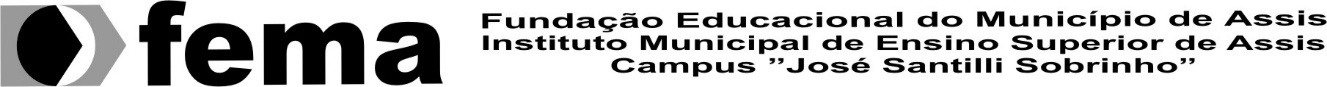 NOME DO ALUNOTÍTULO DO TRABALHO: SUBTÍTULOAssis/SPAnoNOME DO ALUNOTÍTULO DO TRABALHO: SUBTÍTULOProjeto de pesquisa apresentado ao curso de  do Instituto Municipal de Ensino Superior de Assis – IMESA e a Fundação Educacional do Município de Assis – FEMA, como requisito parcial à obtenção do Certificado de Conclusão.Orientando(a):Orientador(a):Assis/SPAnoTÍTULO DO TRABALHO: SUBTÍTULONOME DO ALUNOTrabalho de Conclusão de Curso apresentado ao Instituto Municipal de Ensino Superior de Assis, como requisito do Curso de Graduação, avaliado pela seguinte comissão examinadora:Assis/SPAnodedicatóriaAgradecimentosResumoTexto.Palavras-chave: abstractTexto em inglês.Keywords: Lista de ilustraçõesFigura 1: Coala	1Lista de tabelasTabela 1: Tabela demonstrativa	1Lista de abreviaturas e siglasLista de símbolosIntroduçãoExemplos de partes do texto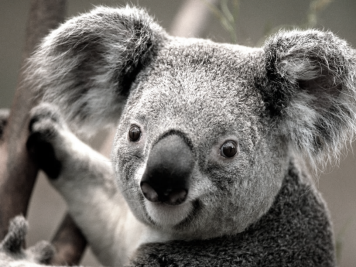 Figura 1: CoalaFonte: Banco de imagens WindowsTabela : Tabela demonstrativaFonte: Banco de imagens WindowsCitações com mais de três linhas devem ser separadas do texto, conforme as diretrizes. Citações com mais de três linhas devem ser separadas do texto, conforme as diretrizes. Citações com mais de três linhas devem ser separadas do texto, conforme as diretrizes. Citações com mais de três linhas devem ser separadas do texto, conforme as diretrizes.GlossárioApêndiceAnexosOrientador:Inserir aqui o nome do orientadorExaminador:Inserir aqui o nome do examinador